Bezirksschützenverband Elbe-Weser-Mündung e.V.      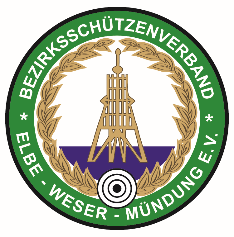 Jugendleitung                                  Jugendsportleiterin                                                                                        Melanie Wilshusen                                                                                                         Klenkendorf 19a   27442 Gnarrenburg                                                                                                      E-Mail: melanie.wilshusen@t-online.de                                                                                                     Tel:  04764 338   _________________________________________________________________________________Ausschreibung Bezirksjugendpokal Lichtpunkt 20241.	TeilnahmeberechtigungJeder Verein kann beliebig viele Nachwuchsmannschaften melden.Eine Mannschaft besteht aus drei Schützen. Die Mannschaftsschützen können beliebig aus Schülerklasse III(2014/2015) und IV(2016/2017) zusammengestellt werden. Es werden 20 Schuss Wertung geschossen. (Es gelten die Wettkampfklassen des Sportjahres 2024) Nur vollständig angetretene Mannschaften werden gewertet!2 	Anschlagsart - Waffenart - Schusszahl10m Auflage- Lichtpunktgewehr -20 Schuss- ZehntelwertungEigene Lichtgewehre dürfen genutzt werden.3 	Startgeld - ScheibenDas Startgeld für jede Mannschaft beträgt 9,00 € und wird über dem Bezirk abgerechnet. 4 	Wettkampfbedingungen Nach Ende des Anmeldeschlusses werden die Mannschaftspaarungen zugelost.Der Ort der Austragung sowie die Mannschaftspaarungen werden vor Beginn ausgelost und rechtzeitig bekannt gegeben.Die Mannschaften schießen im KO System.Ein Vorschießen ist nur mit Zustimmung der gegnerischen Mannschaft möglich. Am Wettkampftag darf erst mit dem Schießen begonnen werden, wenn mindestens ein Gastschütze anwesend ist.Die drei Sieger aus diesen Vorrunden nehmen am Endkampf teil und ermitteln den Pokalsieger 2024.Austragungszeitraum von Januar bis März 20245          Aufsicht und AuswertungStellt der gastgebende Verein6 	MeldeschlussDer Meldeschluss an die Bezirksjugendsportleiterin ist am 15. Januar 2024.7 	AuszeichnungDie Endkampfteilnehmer erhalten Geldpreise, 2/3 der Einnahmen. Die Sieger erhalten zusätzlich einen Pokal.8	Endkampf/SiegerehrungDer Endkampf findet am 17.03.2024 statt. Ein Vorschießen ist nicht möglich.Die Siegerehrung findet direkt im Anschluss statt.Verlosung: 	Unter allen teilnehmenden Mannschaften am Bezirkspokal, im Nachwuchsbereich und der offenen Klasse wird auf der Bezirksdelegiertenversammlung ein Gutschein verlost.                      Ein Vertreter des Vereins muss anwesend seinIch hoffe auf eine große Anzahl von Teilnehmern damit dieser Wettbewerb recht interessant und spannend wird.Mit sportlichen Grüßen                                        Melanie WilshusenBez. JugendsportleiterinP.S. Änderung Vorbehalten- - ✄- - - - - - - - - - - - - - - - - - - - - - - - - - - - - -Anmeldung zum Bezirksjugendpokal 2024Hiermit melde ich (Anzahl)              LiPu Mannschaft/en zum Bezirksjugendpokal an.Verein: 		Ansprechpartner im VereinName:___________________________________	Tel.:_______________________Straße/ Nr.:_______________________________  Fax:		PLZ./ Ort:________________________________  Unterschrift:			E-Mail:										______Anmeldung bitte bis zum 15.01.2024 an die Bezirksjugendsportleiterin Melanie Wilshusen senden.